Learning Objective  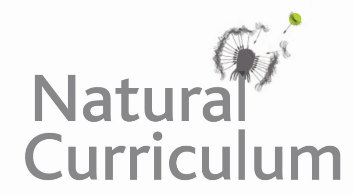 We are learning how to extend sentences using the coordinating conjunctions and, but and or.Challenge 1The following sentences about the ibex have been split and jumbled up. Can you use lines to link the two halves of each sentence back together again?  Before drawing a line, be sure to say out loud the whole sentence to hear that it makes sense. Challenge 2Complete the following passage about the ibex by inserting the best conjunction – and, or, but into the blank spaces. You might not believe your eyes when you see ibexes climbing vertical walls ____ you should not be surprised.  Ibexes have special hooves, amazing balance  ___ nerves of steel that allow them to undertake the most incredible of climbs. They eat mostly vegetation, like leaves ____ flowers, ____ also need to eat small amounts of essential mineral found only in rocks ___ stones.  Mother ibexes must encourage their kids to climb from a young age ___ the young animals will not learn how to get the essential minerals they need for a healthy life. 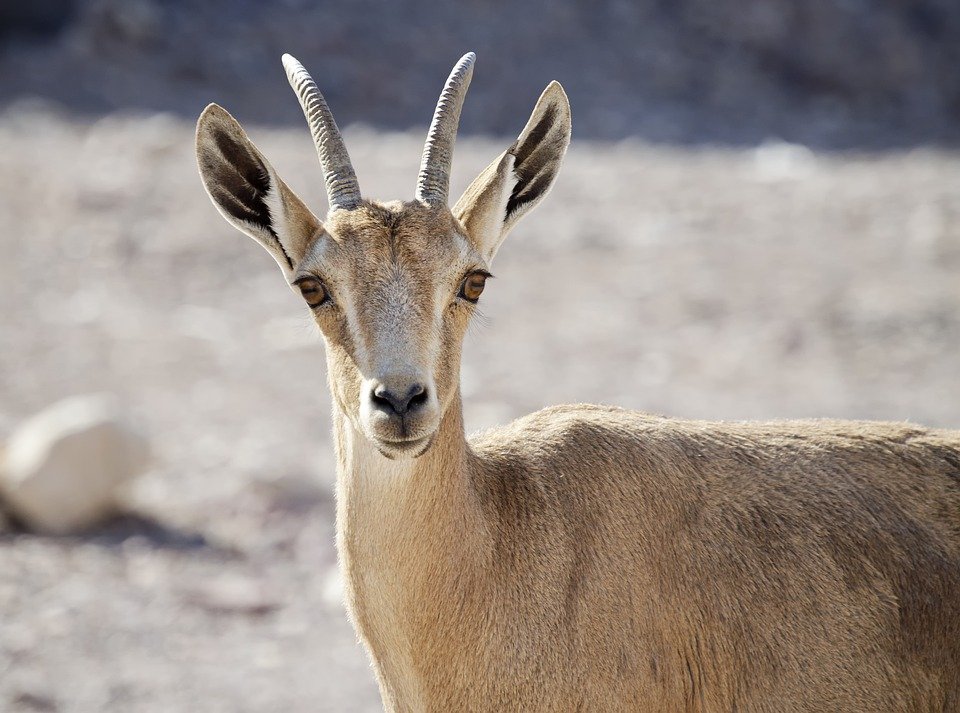 The ibex is a herbivore which eats grass, moss, flowers, leavesbut it must also eat minerals found only in certain rocks.If you go for a walk in the mountains of Italy, the scientific name for the animal is ibex.The male and female ibex both have horns,you might glimpse the spectacular sight of mountain goats defying gravity.An ibex’s hooves might look dainty,and twigs.Some people call it the mountain goat, butbut they allow the ibex to climb up vertical walls.An ibex eats all sorts of vegetation,but a male’s horns are typically 3 times the size of a female’s horns. 